El Campeonato de Andalucía de la Clase Funboard en las modalidades: slalom y olas, se celebrará en aguas de El Ejido (Almería) entre los días 18 al 21 de Abril,  de 2019, ambos inclusive. Organizado por el Club de Windsurf Mar Azul y la Federación Andaluza de Vela por delegación de la Consejería de Turismo y Deportes de la Junta de Andalucía.ANUNCIO DE REGATAREGLASLa regata se regirá por las Reglas tal y como se definen en el Reglamento de Regatas de Vela de la WORLD SAILING, 2017-2020 (apéndice B), las reglas de la clase Funboard, el Reglamento de Competiciones de la Federación Andaluza de Vela, las Reglas de la Clase FUNBOARD y los reglamentos de Olas y  Slalom de la IWA/IFCA.CLASES QUE PARTICIPANLa regata está reservada para la clase Funboard.Los participantes participarán en las modalidades de OLAS y SLALOM.ELEGIBILIDADLos participantes tendrán que cumplir los requisitos de elegibilidad de la WORLD SAILING y prescripciones de la RFEV a dicha reglamentación.El Campeonato de Andalucía es una regata cerrada e ilimitada donde solo podrán participar regatistas con licencia federativa de deportista 2019 expedidas por la Federación Andaluza de Vela. La FAV podrán invitar a regatista no andaluces previa solicitud de estosLos participantes tendrán que ser miembros de la clase en que participan y estar al corriente de la cuota anual (10 euros).PUBLICIDADSe podrá exigir a los participantes la exhibición de publicidad proporcionada por la Autoridad Organizadora. Si se infringe esta regla se aplicará la regla 20.9.2 de la Reglamentación de World Sailing.INSCRIPCIONESPre-inscripción:Las inscripciones del Campeonato de Andalucía se realizaran exclusivamente a través de regatas.fav.es El Comité Organizador se reserva el derecho de admitir las inscripciones que se reciban después de la fecha límite indicada.Confirmación de inscripción:El Registro de participantes, obligatorio, se realizará en la Oficina de Regatas, como sigue:Cada participante, tendrá que firmar personalmente el Formulario de Registro antes de las 11:00 a.m., del 11 de Abril.El Registro queda condicionado a la presentación, antes de la hora señalada, de los siguientes documentos:Licencia Federativa de Deportista del año en curso habilitada por la RFEVTarjeta de la Clase del año en curso.Documento justificativo de la edadPara regatistas extranjeros, seguro de responsabilidad civil por una cuantía mínima de 300.500 euros.En el caso de menores de 18 años el formulario de inscripción deberá ser firmado el padre, madre o tutor legal, descargando de toda responsabilidad a la organización, así como a sus representantes y delegados.PROGRAMAEl programa de la regata es el siguiente:Jueves 18 de Abril09:00/11:00	Registro de participantes / Entrega de Instrucciones de Regata12:00		Primera reunión de participantes12:30		Señal de salida 1ª prueba del día12:30/18:00	PruebasViernes 19 y Sábado 20 de Abril09:30		Reunión de participantes10:00		Señal de salida 1ª prueba del día10:00/18:00	Pruebas21:00	Cena Restaurante TaverneTta (20.04.19, no incluida en la inscripción) y entrega de premios Campeones de España 2018.Domingo 21 de Abril09:30		Reunión de participantes10:00		Señal de salida 1ª prueba del día10:00/18:00	Pruebas*Ceremonia clausura entrega de Premios: 30 minutos después de la final*Los horarios pueden sufrir cambios durante la regata que se publicaran en el TOAFORMATO DE COMPETICIÓNSe celebrarán tantas series de eliminatorias como permitan las condiciones meteorológicas.Tendrá que completarse como mínimo una serie completa de eliminatorias para la validez de la regata.PUNTUACIÓNSe aplicará el Apéndice A y el sistema de Puntuación Baja, descrito en la regla A4.1 del RRV. Se publicará en el Tablón Oficial de Anuncios (TOA).Se realizarán tres clasificaciones: Absoluta, Absoluta máster, Absoluta gran máster, Absoluta femenina, Absoluta Juvenil, Absoluta Infantil, incluyendo las categorías masculina y femenina.PREMIOS Y TROFEOS9.1	La relación de trofeos se publicará en el Tablón Oficial de Anuncios (TOA).9.2	La Federación Andaluza de Vela otorgará placa de Campeón de Andalucía al 	vencedor del Campeonato que tenga licencia federativa por la FAV y cuyo 	regatista tenga su actividad en Andalucía.RESPONSABILIDADESLos participantes en la regata, lo hacen bajo su propio riesgo y responsabilidad.El Comité Organizador o cualquier persona u organismo involucrado en la organización del acto, declinan responsabilidad alguna por pérdidas, daños, lesiones o molestias que puedan suceder a personas o cosas, y excluye también daño de sufrimiento latente, imprudencia, negligencia y no seguro de las leyes vigentes, tanto en tierra como en el mar, como consecuencia de la participación en las pruebas amparadas por este Anuncio de Regata.Se avisa sobre la Regla Fundamental 4, Decisión de Regatear, de la parte 1 del RRV, que establece: “Es de la exclusiva responsabilidad de un barco decidir si participa en una prueba o si continua en regata”.ALOJAMIENTOINFORMACIÓNCAMPEONATO DE ANDALUCÍA FUNBOARD (olas y slalom)Club Windsurf Mar AzulFederación Andaluza de VelaEl Ejido (Almería), del 18 al 21 de Abril del 2019Apartamentos Dream Sea	Avda. de Almerimar, 276	Urbanización Almerimar	04711 El Ejido (Almería)	Telf.:	950-56.92.44	Web:	www.apartamentosdreamsea.com	E-mail:	reservas@apartamentosdreamsea.com	Es imprescindible identificarse como regatista / acompañante al reservar alojamiento.Club Windsurf Mar Azul	Telf.:630-94.31.86	E-mail:	info@windmarazul.com	Web:	www.windmarazul.com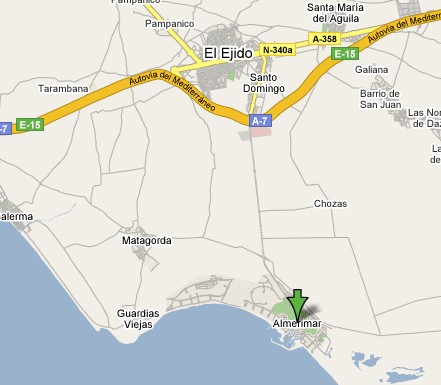 